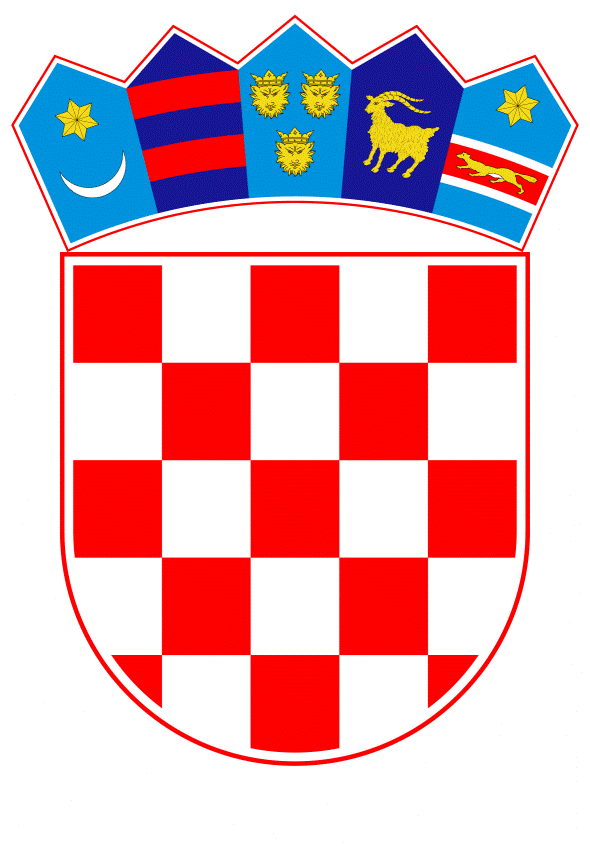 VLADA REPUBLIKE HRVATSKEZagreb, 4. listopada 2023.______________________________________________________________________________________________________________________________________________________________________________________________________________________________________________________Banski dvori | Trg Sv. Marka 2 | 10000 Zagreb | tel. 01 4569 222 | vlada.gov.hrPRIJEDLOGNa temelju članka 31. stavka 2. Zakona o Vladi Republike Hrvatske („Narodne novine“, br. 150/11., 119/14., 93/16., 116/18. i 80/22.), a u vezi s člankom 8. podstavkom 1. Zakona o razvojnoj suradnji i humanitarnoj pomoći inozemstvu („Narodne novine“, br. 146/08), Vlada Republike Hrvatske je na sjednici održanoj _______ 2023. donijelaO D L U K Uo sudjelovanju u programu Partnerstva za razvojnu suradnju Vlade Sjedinjenih Američkih Država u Bosni i Hercegovini s projektom Ureda visokog predstavnika (OHR)I.Vlada Republike Hrvatske donosi odluku o sudjelovanju u programu Partnerstva za razvojnu suradnju Vlade Sjedinjenih Američkih Država u Bosni i Hercegovini s projektom Ureda visokog predstavnika (OHR) pod nazivom „Program stipendiranja za mlade pripravnike“.II.Zadužuje se Ministarstvo vanjskih i europskih poslova za koordinaciju pripreme, izvršenja i stručnog praćenja projekta iz točke I. ove Odluke u suradnji s Državnim tajništvom Vlade Sjedinjenih Američkih Država i Uredom visokog predstavnika (OHR) u Bosni i Hercegovini.Zadužuje se Ministarstvo vanjskih i europskih poslova za uplatu doprinosa u iznosu do 100.000,00 eura Uredu visokog predstavnika (OHR). III.Ovlašćuje se ministar vanjskih i europskih poslova za sklapanje provedbenih sporazuma za izvršenje aktivnosti iz ove Odluke.   IV. 	Financijska sredstva potrebna za provedbu ove Odluke osigurana su u Državnom proračunu Republike Hrvatske za 2023. godinu i projekcijama za 2024. i 2025. godinu na razdjelu Ministarstva vanjskih i europskih poslova.V.	Ova Odluka stupa na snagu danom donošenja.KLASA:URBROJ:Zagreb,                                                                                                                     PREDSJEDNIKmr. sc. Andrej PlenkovićOBRAZLOŽENJE Sukladno članku 8. podstavku 1. Zakona o razvojnoj suradnji i humanitarnoj pomoći inozemstvu („Narodne novine“, broj 146/08), Ministarstvo vanjskih i europskih poslova uputilo je na donošenje Vladi Republike Hrvatske na temelju članka 31. stavka 2. Zakona o Vladi Republike Hrvatske („Narodne novine“, br. 150/11., 119/14., 93/16., 116/18. i 80/22.), prijedlog Odluke o sudjelovanju u programu Partnerstva za razvojnu suradnju Vlade Sjedinjenih Američkih Država u Bosni i Hercegovini s projektom Ureda visokog predstavnika (OHR).OHR je razvio jednogodišnji pilot projekt „Program stipendiranja za mlade pripravnike“ s ciljem zapošljavanja pet mladih diplomanata prava i nositelja poslijediplomskih zvanja iz političkih znanosti i međunarodnih odnosa, koji će biti zaposleni u njihovu pravnom ili političkom odjelu i primarno se baviti unutarnjim pitanjima poput vladavine prava, borbe protiv korupcije, integritetom izbora te jačanjem institucija BiH. Ovim projektom OHR nastoji osigurati priliku za profesionalni razvoj izabranih kandidata i samim time ojačati lokalne kapacitete u područjima koja su povezana s mandatom OHR-a. Vlada Sjedinjenih Američkih Država od 2012. godine provodi program Partnerstva za razvojnu suradnju (dalje u tekstu: Program), kojim promiče vladavinu prava, razvoj civilnog društva, dobro upravljanje te suzbijanje korupcije i gospodarski rast u državama Jugoistočne Europe, Istočne Europe i  Središnje Azije. Ovim Programom Vlada SAD-a sufinancira projekte udjelom do 50% vrijednosti projekta, dok europski partneri sudjeluju s ostatkom vrijednosti. Nastavno na uspješnu suradnju u sklopu osmog i desetog kruga Programa, Ministarstvo vanjskih i europskih poslova odazvalo se na poziv OHR-a za uključivanje u „Program stipendiranja za mlade pripravnike“ ukupne vrijednosti do 200.000,00 eura. U okviru svojeg vanjskopolitičkog djelovanja, a napose razvojno-humanitarnog, Republika Hrvatska posebnu pozornost posvećuje Bosni i Hercegovini koja je već nekoliko godina na prvom mjestu po dodijeljenoj bilateralnoj službenoj razvojnoj pomoći. Podrškom ovom projektu, nastavljamo i u 2023. godini s potporama za razvitak i stabilnost Bosne i Hercegovine na njezinu putu prema euroatlantskim integracijama te se još jednom pokazujemo kao solidarna i odgovorna članica Europske unije te pouzdan partner zemljama u razvoju.Odlukom se zadužuje Ministarstvo vanjskih i europskih poslova za koordinaciju pripreme, izvršenja i stručnog praćenja projekta u suradnji s Državnim tajništvom Vlade Sjedinjenih Američkih Država i  Uredom visokog predstavnika (OHR) te za uplatu doprinosa do 100.000,00 eura OHR-u. Odlukom se ovlašćuje ministar vanjskih i europskih poslova za sklapanje provedbenih sporazuma, a financijska sredstva potrebna za provedbu ove Odluke osigurana su u Državnom proračunu Republike Hrvatske za 2023. godinu i projekcijama za 2024. i 2025. godinu na razdjelu 048 Ministarstvo vanjskih i europskih poslova, na Aktivnosti K776046 – Razvojna suradnja.Predlagatelj:Ministarstvo vanjskih i europskih poslovaPredmet:Prijedlog odluke o sudjelovanju u programu Partnerstva za razvojnu suradnju Vlade Sjedinjenih Američkih Država u Bosni i Hercegovini s projektom Ureda visokog predstavnika (OHR)